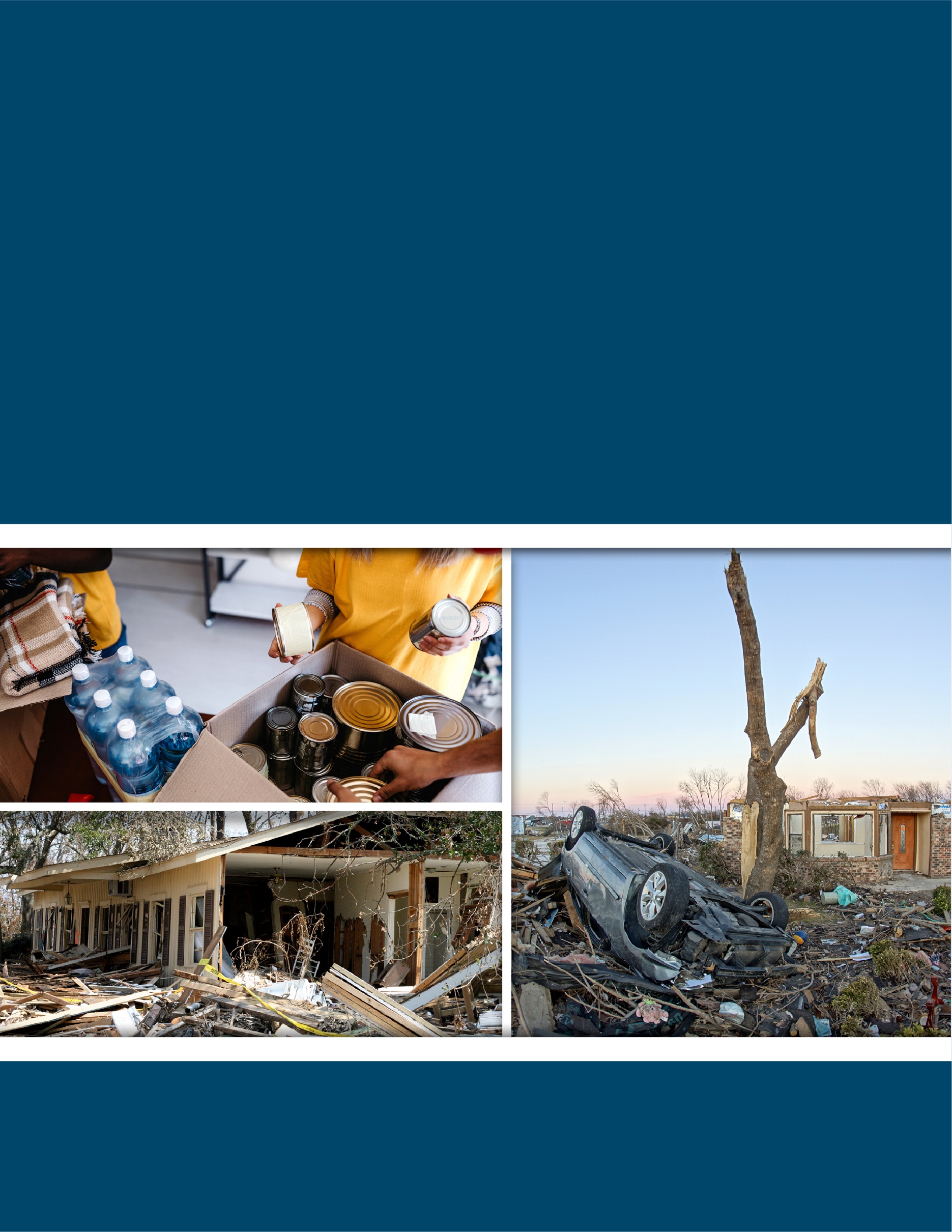 This page intentionally left blank.IntroductionThe [Name of Jurisdiction] Infrastructure Recovery [Template] identifies a range of actions to support and coordinate infrastructure recovery among various agencies and organizations. This serves as a [Template] to the [Name of Jurisdiction Recovery Plan].This [Template] provides local emergency management agencies and public and private sector partners with guidance to support recovery activities in the aftermath of a disaster or emergency that results in a long-term impact to the community. This [Template] is a living document and any additional recovery issues identified in the future and will be included in revised editions of this document. In the context of this [Template], infrastructure systems align with Federal Emergency Management Agency’s (FEMA) Community Lifelines deemed most critical to the North Central Texas Council of Governments (NCTCOG) planning team. Local jurisdictions using this template are encouraged to add or remove information based on applicability to the jurisdictions. This page intentionally left blank. Record of ChangesThis page intentionally left blank.Table of ContentsI.	Purpose, Scope, Situation Overview, and Assumptions	1II.	Concept of Operations	5III.	Direction, Control, and Coordination	17IV.	Communication	18V.	Annex Development and Maintenance	20VI.	Authorities and References	21Attachment 1: Energy Infrastructure and Stabilization Matrix	22Attachment 2: Communications Infrastructure and Stabilization Matrix	24Attachment 3: Transportation Infrastructure and Stabilization Matrix	26Attachment 4: Water/Wastewater Infrastructure and Stabilization Matrix	28Attachment 5: Infrastructure Recovery Checklists	31This page intentionally left blank.Purpose, Scope, Situation Overview, and AssumptionsPurposeThe Infrastructure Recovery [Template]outlines roles, responsibilities, and activities of the agencies and organizations supporting the Infrastructure Recovery Support Function (RSF) for pre- and post-event recovery operations. The [Template] coordinates public and private efforts to maintain and restore facilities, infrastructure systems, and related services located in [Name of Jurisdiction]. Scope and ApplicabilityThis Template applies to all government agencies within [Name of Jurisdiction], along with additional public and private-sector organizations. Furthermore, this [Template]applies to response (where appropriate) and recovery operations during state- and Presidentially declared emergencies or major disasters. This [Template] will be applied following a disaster after the initial response phase has passed and immediate threats to life and property have been stabilized. This [Template] supports and integrates state and federal plans that aid in recovery operations, including the Federal Emergency Management Agency’s (FEMA) National Disaster Recovery Framework and the National Response Framework, 4th Edition. The Annex template adheres to plan-development guidance set forth in FEMA’s Developing and Maintaining Emergency Operations Plans: Comprehensive Preparedness Guide 101, Version 2.0 and Pre-Disaster Recovery Planning Guide for Local Governments.Situation OverviewGeographic, Demographic, and Socioeconomic Overview[Name of Jurisdiction] aims to anticipate infrastructure recovery needs, prevent or mitigate the effects of a disaster, and provide services and resources necessary to return the community to daily life. This section describes the [Name of Jurisdiction]’s geography and demographics; hazards that may threaten the community; and the potential impacts to people, property, the environment, and the economy.[Name of Jurisdiction] has an approximate population of (XX) and an area of (XX) square miles. An estimated (XX) people, or (XX) percent of the population, are people with disabilities and others with access and functional needs. All plans and [Template] es must be compliant with requirements of the Americans with Disabilities Act. People with disabilities and others with access and functional needs must have access to all government-provided services.(XX) percent of the population are children under the age of 18, and (XX) percent are seniors over the age of 65. (XX) percent of the senior population is home-bound. Among the [Name of Jurisdiction] population, (XX), or (XX) percent, are living at or below the poverty line. [Name of Jurisdiction] has (XX) miles of roads, including (names of major highways/throughways), (XX) bridges, (XX) water/wastewater treatment plants, and (names of other major infrastructure).[Name of Jurisdiction] has a population of (XX) served by (names of area power companies).[Name of Jurisdiction] has a population of (XX) served by (names of local water department).[Name of Jurisdiction] is served by (name of transit provider) with an annual ridership of (XX).(Add additional statistics related to Energy, Transportation, Water, or Communications sectors.)Hazards and Vulnerability Analysis Summary ([Name of Jurisdiction]) is vulnerable to a wide range of hazards that threaten residents, businesses, government, and the environment, including those listed in Table 1. The table below is a summary of the hazards and vulnerabilities listed in the [Name of Jurisdiction] Hazards and Vulnerability Analysis. (Modify table as necessary.) (Include information about previous risk assessment activities and relevant findings).Table : Hazards for ([Name of Jurisdiction])Assumptions[Name of Jurisdiction]’s Office of Emergency Management will actively engage supporting partners in planning, training, and exercises to ensure an effective operation upon activation. Redundancies exist within infrastructure systems to facilitate disaster recovery. These systems will be used in facilitating post-disaster recovery efforts. Existing memoranda of understanding (MOUs) and memoranda of agreement (MOAs) will be employed to access certain services and resources following an incident, including law enforcement, community services, communications, transportation, water, and sewer. Nontraditional roles may be necessary for certain response stakeholders. These roles will likely mirror day-to-day responsibilities but will be employed in settings consistent with recovery priories. For example, law enforcement may be used to provide security at points of distribution or to direct traffic.Damage assessment team composition and thoroughness in the field will be crucial to appropriately address recovery issues.Recovery progress and assistance activities will be of high interest to local and national media. Media management will be challenging. Plan/[Template]  IntegrationThis [Template] aligns with the [Name of Jurisdiction] Emergency Operations [Template], other agency-specific plans, and the FEMA Incident Stabilization Guide. Community LifelinesThis [Template] aligns with FEMA Community Lifelines, which address specific components within the mission of restoring facilities, infrastructure systems, and related services located in [Name of Jurisdiction]. FEMA developed the community lifelines construct to increase effectiveness in disaster operations and better respond to catastrophic incidents. The construct allows emergency management to characterize the incident and identify the root causes of priority issue areas. Lifelines provide an outcome-based, survivor-centric frame of reference that assists responders with the following:Rapidly determining the scale and complexity of a disasterIdentifying the severity, root causes, and interdependencies of impacts to basic, critical lifesaving and life-sustaining services within impacted areasDeveloping operational priorities and objectives that focus response efforts on the delivery of these services by the most effective means availableCommunicating disaster-related information across all levels of public, private, and nonprofit sectors using a commonly understood, plain language lexiconGuiding response operations to support and facilitate integration across mission areasCommunity lifelines reframe incident information to provide decision makers with impact statements and summarize the root causes of disruptions to lifeline services. This construct maximizes the effectiveness of federally supported, state-managed, and locally executed response. Lifelines are the most fundamental services in the community that, when stabilized, enable all other aspects of society to function. Lifelines are the integrated network of assets, services, and capabilities that are used day-to-day to support the recurring needs of the community, and, when disrupted, decisive intervention (e.g., rapid service re-establishment or employment of contingency response solutions) is required to stabilize the incident. Each lifeline comprises multiple components and subcomponents that help define the services that make up that lifeline (see Figure 1). The components are further divided into relevant subcomponents that provide a granular level of enabling functions for the delivery of services to a community. Lifelines and components are fixed, but subcomponents may be adjusted as necessary. It is also important to remember that not every incident or event will affect all of the lifelines or the components. This [Template] applies to the lifelines that feature energy, communications, transportation, and water. These are detailed in the next section. 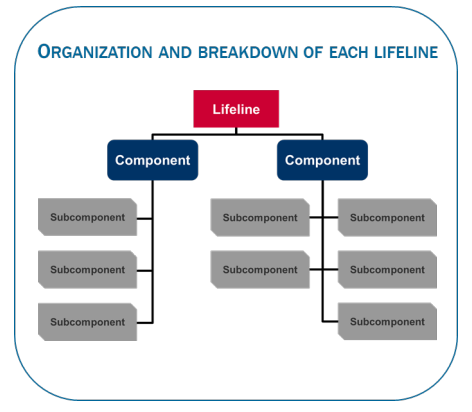 Figure 1: Community Lifeline ConstructConcept of OperationsThe Concept of Operations applies to infrastructure recovery following a disaster incident affecting [Name of Jurisdiction]. The Infrastructure Recovery [Template] will be activated when a community lifeline becomes destabilized in [Name of Jurisdiction]. The Concept of Operations presents essential elements of information, preparedness, short-term, and long-term recovery actions for emergency managers, and identifies roles and responsibilities of all partners involved.Critical Function 1: EnergyThe Energy Critical Function aligns with the Energy (Power and Fuel) Community Lifeline, which encompasses electricity service providers and generation, transmission, and the distribution infrastructure; and gas and liquid fuel processing and delivery systems. Components and Essential Elements of Information During an incident, the following essential elements of information (Table 2) should be determined as early as possible and updated throughout the incident.Table 2: Components and Essential Elements of Information for the Energy Critical FunctionPreparedness ActivitiesEstablish plans for fuel distribution and supply for critical service providers during recovery.Install, test, and properly fuel generators to maintain operations for up to # days at critical infrastructure locations (e.g., hospitals, fire and police stations, water treatment plants).Incorporate GIS maps of power lines and pipelines within the jurisdiction Update contact information for critical infrastructure operators and/or service providers. Identify and build relationships with key response partners, especially local utility providers. Maintain contact list for local utility responders.Establish emergency fueling contracts.Create a list of generators at critical facilities and prioritize to determine priority for assistance. Develop and implement a generator needs assessment for critical facilities, including size of generator needed, fuel type and capacity, and connection. Transition to Short-term Recovery Actions Continue coordination of response-phase power-restoration activities and support utility companies as requested.Maintain contact with the affected carrier to determine extent of the outage and prioritize restoration. Identify priority areas for restoration of systems that support the safety and welfare of vulnerable populations. Provide restoration timelines and service outage information to the public.Prioritize use of emergency contracts for critical infrastructure (i.e., hospitals, fire stations, water treatment plants, etc.). Provide resource support for restoration as requested. Long-term Recovery Actions Evaluate areas of dependency on third parties and continue implementation of stand-by contracts for support needs.Coordinate repairs, reconstruction, and restoration of critical utilities infrastructure. Identify hardening and mitigation opportunities to incorporate into reconstruction plans. Roles and Responsibilities Office of Emergency ManagementManage Emergency Operations Center (EOC) operations and oversee the transition to recovery.Coordinate and support damage assessment teams.Provide situational reports and damage assessments to the Texas Division of Emergency Management (TDEM).Coordinate and maintain files of all initial assessment reports.Collaborate with state and federal recovery partners to coordinate resources.Support content development for public outreach via websites, social media, publications, and events.Facilitate after-action review meetings and coordinate development of after-action reports.Utility Companies Coordinate internal response plans to restore services as quickly as possible.Communicate scope and expected duration of an outage to the public.Coordinate messaging with the local jurisdiction to ensure consistency in messaging. Communicate and coordinate with government officials on the status of recovery operations.Provide information to the incident commander, other incident response managers, the local community EOC, and utility management if needed.Critical Function 2: CommunicationsThe Communications Critical Function aligns with the Communications Community Lifeline, which encompasses Infrastructure, Responder Communications, Alerts, Warnings, and Messages, Finance, and 911 and Dispatch.Components and Essential Elements of Information During an incident, the following essential elements of information (Table 3) should be determined as early as possible and updated throughout the incident.Table 3: Components and Essential Elements of Information for the Communications Critical FunctionPreparedness ActivitiesEstablish plans for interoperability and redundancy of responder communications.Work with telecommunications and information technology companies to pre-identify critical assets and equipment. Pre-plan communications infrastructure-repair processes so that they can occur in tandem with the recovery of transportation corridors.Validate interoperability for 911 Dispatch and Responder Communications.Update contact information for critical infrastructure operators and/or service providers. Establish emergency notification system contracts.Transition to Short-term Recovery Actions Continue coordination of response-phase communications-restoration activities and support communications infrastructure companies as requested.Maintain contact with the affected carrier to determine extent of the outage and prioritize restoration. Identify priority areas for restoration of systems that support the safety and welfare of vulnerable populations. Provide restoration timelines and service outage information to the public.Provide resource support for restoration as requested.Long-term Recovery Actions Identify hardening and mitigation opportunities to incorporate into reconstruction plans. Encourage investment in redundant assets to maintain communications and supply temporary service.Evaluate areas of dependency on third parties and continue implementation of stand-by contracts for support needs.Coordinate repairs, reconstruction, and restoration of critical utilities infrastructure. Roles and Responsibilities Office of Emergency ManagementManage EOC operations and oversee the transition to recovery.Coordinate and support recovery teams.Provide situational reports and updates to TDEM.Coordinate and maintain files of all initial assessment reports.Collaborate with state and federal recovery partners to coordinate resources.Support content development for public outreach via websites, social media, publications, and events.Facilitate after-action review meetings and coordinate development of after-action reports.Communications CompaniesCoordinate internal response plans to restore services as quickly as possible.Communicate scope and expected duration of an outage to the public.Communicate and coordinate with government officials on the status of recovery operations.911 and DispatchCoordinating and dispatching first responders as appropriate.Maintain and update on return of computer-aided dispatch (CAD) systems. Coordinate for roll over capabilities during outage.Coordinate staffing and facility readiness.Coordinating mutual aid efforts. Where appropriate, assist with resource allocation. Field calls and provide information to family and friends calling the non-emergency number. InfrastructureMaintain operations of tower sites, lines, and connectivity. Coordinate repairs for damaged infrastructure. Critical Function 3: TransportationThe Transportation Critical Function aligns with the Transportation Community Lifeline and encompasses highway, roadway and motor vehicle, mass transit railway, aviation, and maritime.Components and Essential Elements of Information During an incident, the following essential elements of information (Table 4) should be determined as early as possible and updated throughout the incident.Table 4: Components and Essential Elements of Information for the Transportation Critical FunctionPreparedness ActivitiesEstablish plans for fuel distribution and supplies for critical service providers during recovery.Identify priority roadways and transit routes for service restoration.Update contact information for critical infrastructure operators and/or service providers. Establish emergency fueling contracts and identify other fueling options.Establish lodging contracts and meal services in advance of stranded passengers. Identify priority roadways for service-restoration prioritization.Coordinate with public works and police departments to pre-stage traffic control devices.Transition to Short-term Recovery Actions Continue coordination of response-phase roadway and service-restoration activities and support as requested.Maintain contact with the affected transportation provider (e.g., airport, mass transit, rail) to determine extent of the outage and prioritize restoration. Identify priority areas for restoration of systems that support the safety and welfare of vulnerable populations. Provide restoration timelines and service outage information to the public.Provide resource support for restoration as requested. Coordinate with the Texas Department of Transportation in the event road detours require off-network roads. Long-term Recovery Actions Evaluate areas of dependency on third parties and continue implementation of stand-by contracts for support needs.Coordinate repairs, reconstruction, and restoration of critical utilities infrastructure. Identify hardening and mitigation opportunities to incorporate into reconstruction plans. Roles and Responsibilities Office of Emergency ManagementManage EOC operations and oversee the transition to recovery.Coordinate and support damage assessment teams.Provide situational reports and damage assessments to TDEM.Coordinate and maintain files of all initial assessment reports.Collaborate with state and federal recovery partners to coordinate resources.Support content development for public outreach via websites, social media, publications, and events.Facilitate after-action review meetings and coordinate development of after-action reports.Highway, Railway, and Motor Vehicle Maintenance Coordinate internal response plans to restore services as quickly as possible.Manage detours and re-routing as necessary. Communicate scope and expected duration of impact to the public.Communicate and coordinate with government officials on the status of recovery operations.Respond to State of Texas Assistance Requests (STAR) as organizational capacity allows.Conduct after-action review meetings and coordinate development of after-action reports to improve future incident preparedness and response. Aviation Operators Coordinate internal response plans to reopen the airport as quickly as possible.Manage severe weather response plan in anticipation of sheltering and feeding stranded passengers. Communicate with affected airlines and liaise with local governments.Provide public information to local communities in consultation with airline partners regarding duration of closure. Assist local supply chain partners during long-term facility disruptions. Communicate and coordinate with government officials on the status of recovery operations.Railway OperatorsCoordinate with affected local jurisdictions to assist with immediate Mass Casualty Incident response. Establish Family Assistance Centers as required by federal regulations. Coordinate with local or state emergency management agencies to leverage local jurisdictions’ established relationships with the surrounding community. Activate internal recovery plans to restore service as quickly as possible. Communicate scope and expected duration of impact to the public.Communicate and coordinate with government officials on the status of recovery operations.Provide resource movement if requested by local jurisdictions. Mass Transit Coordinate internal response plans to restore services as quickly as possible. Execute established MOUs with local jurisdictions. Conduct training and exercises with local first responders and emergency management agencies.Communicate scope and expected duration of an outage to the public.Re-establish service following priority route and service-level designations. Communicate and coordinate with government officials on the status of recovery operations.Conduct agency after-action review meetings and coordinate development of after-action reports.Critical Function 4: WaterThe Water Critical Function aligns with the Food, Water, and Shelter Community Lifeline. The Water Critical Function includes water and wastewater utilities and the commercial water supply chain. The Water Critical Function is unique because water and wastewater utilities are public-sector agencies when delivered to the customer, but water and wastewater systems contain multiple components that may be under the control of various other jurisdictions as water travels from the source to the resident. Figure 2 shows how water may travel from a source to homes or businesses. [Name of Jurisdiction] must identify all critical infrastructure components and identify points of contact for components outside of the [Name of Jurisdiction]’s boundaries (i.e., the jurisdiction’s water source is located in a neighboring county). 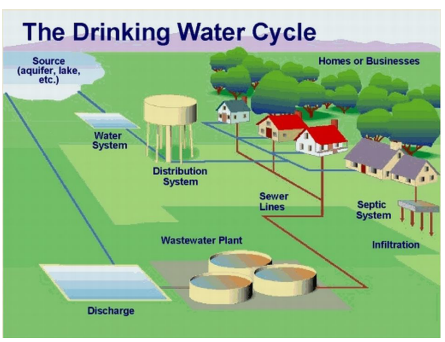 Figure 2: Example of a Public Water Supply System
(Photo source: Environmental Protection Agency)The following critical infrastructure components must be stabilized to ensure continued operation of water and wastewater systems. Water Source (e.g., aquifer, lake, etc.): This may be ground water, surface water, or a combination of the two. Conveyance: To bring water from a remote source to the treatment plant, community water systems may use pipes or open canals; the water may be pumped or gravity-fed.Raw Water Storage: Reservoirs or lakes hold water from the source before it is treated. Treatment Plants: A variety of physical and chemical treatments is applied depending on the contaminants detected in the raw water.Finished water storage (water towers): Treated water is stored before being distributed to customers. Distribution system (water lines, sewer lines): The network of pipes, tanks, pumps, and valves that conveys water to customers.Monitoring system: Most monitoring is conducted for conventional regulated and unregulated contaminants. Some utilities have sensors installed at critical points to monitor a range of physical properties such as water pressure and water quality.Components and Essential Elements of Information During an incident, the following essential elements of information (Table 5) should be determined as early as possible and updated throughout the incident.Table 5: Components and Essential Elements of Information for the Water Critical FunctionPreparedness ActivitiesIdentify and build relationships with key response partners, especially local water and wastewater providers. Request copies of water and wastewater providers’ emergency preparedness, response, and recovery plans and other key utility information. Establish plans for water distribution and supply for critical service providers during recovery. Incorporate maps of water distribution lines within the jurisdictionDevelop an emergency drinking water plan in coordination with water providers that includes coordination of procurement of emergency water supplies, delivery, and distribution locations. Update contact information for water infrastructure operators and/or service providers. Coordinate with providers to prepare GIS maps of local distribution system Transition to Short-term Recovery Actions Maintain contact with the affected provider to determine extent of the outage and prioritize restoration. Identify priority areas for restoration of systems that support the safety and welfare of vulnerable populations. Continue coordination of response-phase water-restoration activities and support water and wastewater providers as requested.Provide restoration timelines and service-outage information to the public.Prioritize use of emergency contracts for critical infrastructure (i.e., hospitals, fire stations, water treatment plants, etc.). Provide resource support for restoration as requested. Long-term Recovery Actions Evaluate areas of dependency on third parties and continue implementation of stand-by contracts for support needs.Coordinate repairs, reconstruction, and restoration of critical utilities infrastructure. Identify hardening and mitigation opportunities to incorporate into reconstruction plans. Roles and Responsibilities Office of Emergency ManagementManage EOC operations and oversee the transition to recovery.Coordinate and support damage assessment teams.Provide situational reports and damage assessments to TDEM.Coordinate and maintain files of all initial assessment reports.Collaborate with state and federal recovery partners to coordinate resources.Support content development for public outreach via websites, social media, publications, and events.Facilitate after-action review meetings and coordinate development of after-action reports.Water and Wastewater ProvidersConduct assessments of water and wastewater treatment infrastructure and service.Conduct assessments and coordinate repair of damage to water mains, distribution lines, and other water-distribution infrastructure.Monitor the potential contamination of the water supply.Establish protocols to collect and manage incident information, such as sampling and analysis results and incident status reports.Issue boil-water advisories as needed following contamination of the water supply or damage to infrastructure. Provide information to the incident commander, other incident response managers, the local community EOC, and water and wastewater management departments if needed.Coordinate necessary repairs to water and wastewater systems, including the use of contractors and vendors as needed.Manage the standby contract for diesel fuel and drivers for emergency backup generators at wastewater treatment plants and any additional locations with generator backup.Work with public information officers to distribute information on the status of sewer-system and wastewater operations to affected residents and commercial customers.Direction, Control, and CoordinationThis recovery [Template] is the official source for [Name of Jurisdiction] pertaining to all emergencies and disasters when coordinated disaster recovery is required. Direction, control, coordination, and management of recovery operations will be conducted from the recovery office, if established. Otherwise, recovery operations will be managed remotely through the home offices of activated organizations. CommunicationInternal CommunicationsUpon activation of this Infrastructure Recovery [Template], [Name of Jurisdiction] will notify internal agencies and partners involved in infrastructure recovery. This internal communications strategy will be helpful to increase and enhance communication among recovery partners. It also encourages transparency and accountability among stakeholders and identifies and bridges potential communication and information gaps.The ([Name of Jurisdiction Agency Lead for Infrastructure]) will be responsible for the organization and structure of internal communications. This function may address key issues such as the following:Consistent messaging among agency constituents and customersEffective communications of ongoing needsEffective communication with elected officialsMethods of sharing information, including management of sensitive issuesResources that may be needed and availableEstablishment of communication methods such as WebEOC and emailExternal Communications and Public OutreachExternal communications will be necessary to keep the public informed of disaster-recovery efforts and progress and how to access available program assistance and eligibility requirements. All public information should be accessible to the general public, including people with disabilities and others with access and functional needs and those with limited English proficiency, and should be frequently shared in a clear, consistent, and culturally sensitive manner. Considerations for public messaging to ensure public information is consistently equitable and culturally appropriate may include the following: Ensuring all communications available to the public are compliant with Section 508 Amendment to the Rehabilitation Act of 1973 (i.e., 508 compliant) in all forms, including social media, websites, and printed materialsEnsuring digital content is compatible with various assistive technologies that may be used by individuals affected by the disasterEnsuring all communications are crafted using culturally sensitive language and phrasingUnderstanding the languages spoken in the disaster area[Name of Jurisdiction] Public Affairs will take the lead role for coordinating and disseminating recovery information to the public. Public education and outreach will be conducted using a variety of delivery methods to ensure that the entire affected population is reached. Methods used to communicate with and disseminate information to the public will include the following: WebsitesSocial mediaTraditional media (television, radio, print, etc.)To ensure critical disaster infrastructure recovery information reaches more vulnerable and “hard-to-reach” communities, [Name of Jurisdiction] will coordinate with recovery partners to identify trusted organizations and community partners to assist with amplifying infrastructure recovery information.[Template] Development and MaintenanceThe [Name of Jurisdiction] Office of Emergency Management is responsible for maintenance of this [Template]. Organizations listed in this [Template] may recommend changes at any time and provide information periodically pertaining to changes in personnel and available resources. The [Name of Jurisdiction] Office of Emergency Management will coordinate an annual review and revise the [Template] as necessary.This Infrastructure Recovery [Template] provides an overall approach to stabilizing community lifelines and assisting in recovery. As part of ongoing preparedness efforts, recovery committees should develop supplemental processes, policies, and plans, including the following: (Modify bullets as necessary)Standby disaster contracts and mutual aid agreements Risk assessments and capability assessmentsContinuity of government and/or continuity of operations plansHazard mitigation plansDebris management plansDamage assessment plansDisaster recovery plansOrganizations with a role in disaster recovery should train staff to develop skills and expertise to carry out recovery responsibilities included in this [Template]. Training may include the following:Damage-assessment proceduresExpedited permitting proceduresPublic information and outreach and crisis communicationsThis [Template] should be activated at least once a year in the form of an exercise, real-life event, or training to provide practical operations experience to those who have recovery responsibilities. Recovery operations outlined in this [Template] should be incorporated into response exercises when possible. Stakeholders included in this [Template]—particularly private-sector partners—should be invited to participate in recovery-related exercises. Following each exercise, relevant feedback identified in the after-action report and improvement plan should be incorporated as an update to this [Template].Authorities and ReferencesLegal AuthoritiesThe Robert T. Stafford Disaster Relief and Emergency Assistance, Public Law 93-288, as amendedTitle 44, Code of Federal Regulations, parts 9, 10, 13, 59, 204, and 206(Insert applicable authorities)ReferencesComprehensive Preparedness Guide (CPG) 101, Federal Emergency Management Agency, November 2010.Homeland Security Exercise and Evaluation Program (HSEEP), U.S. Department of Homeland Security. April 2013.National Incident Management System (NIMS), U.S. Department of Homeland Security, October 2017.National Disaster Recovery Framework, Federal Emergency Management Agency, June 2016.National Response Framework, U.S. Department of Homeland Security, October 2019.Texas Division of Emergency Management, Emergency Operations Annex, 2019State of Texas Hazard Mitigation Annex. 2013.([Name of Jurisdiction]) Emergency Operations Annex, (Month, Year).([Name of Jurisdiction]) Hazard Mitigation Annex, (Month, Year).Energy Infrastructure and Stabilization MatrixCritical Energy Infrastructure List The following resources have been identified as Critical Infrastructure by the [City/County] Office of Emergency Management and partner agencies. Energy Stabilization Matrix The below information indicates the threshold for incident stabilization of known infrastructure, existing redundancies, and known gaps.Communications Infrastructure and Stabilization MatrixCritical Infrastructure List The following resources have been identified as Critical Infrastructure by the [City/County] Office of Emergency Management and applicable subject matter experts. Stabilization Matrix The below information indicates the threshold for incident stabilization of known infrastructure, existing redundancies, and known gaps.Transportation Infrastructure and Stabilization MatrixCritical Infrastructure List The following resources have been identified as Critical Infrastructure by the [City/County] Office of Emergency Management and applicable subject matter experts. Stabilization Matrix The below information indicates the threshold for incident stabilization of known infrastructure, existing redundancies, and known gaps.Water/Wastewater Infrastructure and Stabilization Matrix Critical Infrastructure List Water and wastewater systems may include multiple critical infrastructure categories that must be stabilized to ensure continued operation of water and wastewater systems, including the following:Water Source: This may be ground water, surface water, or a combination of the two. Conveyance: To bring water from a remote source to the treatment plant, community water systems may use pipes or open canals; the water may be pumped or gravity-fed.Raw Water Storage: Reservoirs or lakes hold water from the source before it is treated. Treatment Plants: A variety of physical and chemical treatments are applied depending on the contaminants detected in the raw water.Finished water storage: Treated water is stored before being distributed to customers. Distribution system: The network of pipes, tanks, pumps, and valves that conveys water to customers.Monitoring system: Most monitoring is conducted for conventional regulated and unregulated contaminants. Some utilities have sensors installed at critical points to monitor a range of physical properties such as water pressure and water quality.All of the above critical infrastructure components may not be present in every jurisdiction, and local jurisdictions should add or remove categories as is applicable.The following resources have been identified as Critical Infrastructure by the [City/County] Office of Emergency Management and applicable Subject Matter Experts. Stabilization Matrix The below information indicates the threshold for incident stabilization of known infrastructure, existing redundancies, and known gaps.Infrastructure Recovery ChecklistsCommunity Lifeline Components Essential Elements of Information for Consideration DateAnnex SectionChangeWho PostedEarthquakeHazardous material emergencyFloodEnergy disruptionFireFood and agricultural emergencyLandslideCivil unrestDam and levee failurePandemic and epidemicSevere weatherTerrorist attackComponentEssential Elements of InformationPower (Grid)Status of electrical power generation and distribution facilitiesPower (Grid)Number of people and locations without powerPower (Grid)Estimated time to restoration of powerPower (Grid)Number of electrically dependent persons (e.g., medical equipment) affectedPower (Grid)Status of natural gas and fuel pipelines in the affected areaTemporary PowerStatus of critical facilitiesTemporary PowerAvailability of temporary power resourcesFuelStatus of commercial fuel stationsFuelResponder fuel availabilityFuelStatus of critical fuel facilitiesFuelStatus of fuel supply line, including specialized fuel (e.g., jet fuel, diesel) ComponentEssential Elements of InformationInfrastructureStatus of telecommunications serviceInfrastructureReliability of Internet serviceInfrastructureReliability of cellular serviceInfrastructureRequirements for radio and/or satellite communication capabilityAlerts, Warnings, and MessagesStatus of the emergency alert system (e.g., television, radio, cable, cell)Alerts, Warnings, and MessagesStatus of public safety radio communicationsAlerts, Warnings, and MessagesStatus of mass notification system (e.g., Everbridge, Alertfind, Alertus) Alerts, Warnings, and MessagesOptions for dissemination of information to the whole communityAlerts, Warnings, and MessagesStatus of outdoor warning system Alerts, Warnings, and MessagesExternal affairs and media communication911 and DispatchStatus of phone infrastructure and emergency line911 and DispatchNumber of callers and availability of staff and facilities911 and DispatchStatus of responder communications911 and DispatchStatus of redundancy or roll over capabilities911 and DispatchStatus of computer-aided dispatch (CAD) systems911 and DispatchAvailability of communications equipmentResponder CommunicationsStatus of EOC(s), dispatcher, and field responder communicationsResponder CommunicationsAvailability and status of first responder communications equipmentFinancial ServicesAccess to cashFinancial ServicesAccess to electronic paymentFinancial ServicesLocal economic impactComponentsEssential Elements of InformationHighway/RoadwayStatus of major roads and highwaysHighway/RoadwayStatus of critical and noncritical bridgesHighway/RoadwayStatus of maintenance and emergency repairsHighway/RoadwayStatus of secondary routesHighway/RoadwayNeed for debris removal Mass TransitStatus of public transit systems including underground rail, buses, and ferry servicesMass TransitStatus of fleet maintenanceMass TransitStatus of fuel availability Mass TransitStatus of driver availabilityRailwayStatus of area railways and stationsRailwayStatus of restoration of operationsRailwayStatus of conditions impacting navigable routesAviationStatus of operations for area airports (open, closed, diversion status, ground stops, etc.) AviationStatus of incoming and outgoing flightsAviationAccessibility to the airport ComponentsEssential Elements of InformationPotable WaterOperating status of Points of Distribution (PODs)Potable WaterOperating status of supermarkets, neighborhood markets, and grocery storesPotable WaterOperating status of restaurantsPotable WaterImpacts to the food supply chainPotable WaterOperating status of public and private water supply systemsPotable WaterOperating status of water control systems (e.g., dams, levees, storm drains)Potable WaterBoil water advisoriesWater InfrastructureOperating status of public wastewater systems and private septic systemsWater InfrastructureOperating status of wastewater processing facilitiesWater InfrastructureOperating status of public and private water infrastructure (e.g., water mains)Critical InfrastructureSubcomponentImpactInterdependent LifelinesEnergy Plant#1POC Name (###) ###-####Email@email.com PowerLoss of power for ## homes, ## hospital, etc. Health and Hospitals Safety and Security Communications Food, Water, ShelterFuel ProviderPOC Name (###) ###-####Email@email.comFuelImpact for public safety and citizens abilityLoss of additional fuel for prolonged outages Safety and Security TransportationCommunications Food, Water, ShelterEnergy Plant#2POC Name (###) ###-####Email@email.comPower Loss of power for ## homes, ## hospital, etc.Health and Hospitals Safety and Security Communications Food, Water, ShelterFuel ProviderPOC Name (###) ###-####Email@email.comFuelImpact for public safety and citizens abilityLoss of additional fuel for prolonged outages Safety and Security TransportationCommunications Food, Water, ShelterFuel ProviderPOC Name (###) ###-####Email@email.comFuelImpact for public safety and citizens abilityLoss of additional fuel for prolonged outages Safety and Security TransportationCommunications Food, Water, ShelterSubcomponentCritical InfrastructureStabilizationKnown RedundanciesKnown GapsEnergyPlant #1 Provide power to ##% of households Generator Fuel for up to 72 hoursNo emergency fueling contract in place for generatorEnergyFeeder #2FuelProvider #1 Reserves in stateThird party transport 48–72-hour delay in delivery FuelProvider #2 Critical InfrastructureSubcomponentImpactInterdependent Lifelines911 DispatchPOC Name (###) ###-####Email@email.comComputer Aided DispatchImpact to dispatchersArea Communications InfrastructurePOC Name (###) ###-####Email@email.comCommunications InfrastructureFunctionality of communications platformNotification SystemPOC Name (###) ###-####Email@email.comAlerts, Warnings, and MessagingLack of mass communications systemProviderPOC Name (###) ###-####Email@email.comResponder CommunicationsAbility for responders to communicate with each otherSubcomponentCritical InfrastructureStabilizationKnown RedundanciesKnown Gaps911 Dispatch CAD Systems911 Dispatch Connectivity to RespondersResponder CommunicationsResponder CommunicationsAlerts, Warnings, and MessagingCritical InfrastructureSubcomponentImpactInterdependent LifelinesMass Transit ProviderPOC Name (###) ###-####Email@email.comMass TransitLoss of transportation services for ### personsAirportPOC Name (###) ###-####Email@email.comAviationSupply chainRail SystemPOC Name (###) ###-####Email@email.comRailLoss of transportation services for ### personsProviderPOC Name (###) ###-####Email@email.comSubcomponentCritical InfrastructureStabilizationKnown RedundanciesKnown GapsRail Station XXRail Feeder #2AviationAirportAviationMass TransitRoute #Critical InfrastructureSubcomponentImpactInterdependent LifelinesWater Source POC Name (###) ###-####Email@email.comWater, WastewaterLoss of potable water to ### households, business, etc.Loss of drinking water for ### personsWater Conveyance—Pump Station #XPOC Name (###) ###-####Email@email.comWater, WastewaterLoss of potable water to ### households, business, etc.Loss of drinking water for ### personsRaw Water Storage FacilityPOC Name (###) ###-####Email@email.comWater, WastewaterLoss of potable water to ### households, business, etc.Loss of drinking water for ### personsWater Treatment Plant POC Name (###) ###-####Email@email.comWater, WastewaterLoss of potable water to ### households, business, etc.Loss of drinking water for ### personsWater Holding FacilityPOC Name (###) ###-####Email@email.comWater, WastewaterLoss of potable water to ### households, business, etc.Loss of drinking water for ### personsDistribution SystemPOC Name (###) ###-####Email@email.comWater, WastewaterLoss of potable water to ### households, business, etc.Loss of drinking water for ### personsMonitoring SystemPOC Name (###) ###-####Email@email.comWater, WastewaterLoss of potable water to ### households, business, etc.Loss of drinking water for ### personsWastewater Treatment Plant #XPOC Name (###) ###-####Email@email.comWater, WastewaterLoss of potable water to ### households, business, etc.Loss of drinking water for ### personsSubcomponentCritical InfrastructureStabilizationKnown RedundanciesKnown GapsWaterPump Station #XWaterWastewaterWastewater Treatment Plant #X WastewaterLifelineComponentItems for ConsiderationEnergy Power grid Status of electrical power generation and distribution facilitiesNumber of people and locations without powerEstimated time to restoration of powerNumber of electrically dependent persons (e.g., medical equipment) affectedStatus of nuclear power plants within 10 milesStatus of natural gas and fuel pipelines in the affected areaTemporary PowerStatus of critical facilitiesAvailability of temporary power resourcesFuelStatus of commercial fuel stationsStatus of critical fuel facilitiesStatus of reserve specialized fuel (e.g., jet fuel, winterized diesel, etc.) Responder fuel availabilityStatus of fuel supply line LifelineComponentItems for ConsiderationTransportationAviationStatus of operation for area airports (open, closed, diversion status, ground stop, etc.)Impacts to incoming and outgoing flightsAccessibility to the airport Highways andRoadwaysStatus of major roads and highwaysStatus of critical and noncritical bridgesStatus of maintenance and emergency repairs Status of secondary routesNeed for debris removal Mass Transit Fleet maintenance Fuel availability Status of driversStatus of other mass transit systemsRailwayStatus of impact to rails and stationsStatus of restoration of operations Status of conditions impacting navigable routesPipelineStatus of natural gas and fuel pipelinesLifelineComponentItems for ConsiderationWaterPotable WaterOperating status of area hospitals, assisted living, and nursing homes Operating status of points of distribution (PODs)Operating status of supermarkets, neighborhood markets, and grocery storesOperating status of restaurantsImpacts to food supply chain Operating status of public and private water supply systems Operating status of water control systems (e.g., dams, levees, storm drains) Water health advisories Water InfrastructureOperating status of public wastewater systems and private septic systemsOperating status of wastewater processing facilities Operating status of public and private water infrastructure (e.g., water mains) Operating status of fire hydrants LifelineComponentItems for ConsiderationCommunications911 DispatchStatus of phone infrastructure and emergency lineNumber of callers and availability of staff and facilitiesStatus of responder communications and equipmentStatus of Computer Aided Dispatch (CAD) Status of redundancy or roll over capabilities InfrastructureStatus of telecommunications serviceReliability of internet serviceReliability of cellular serviceRequirements for radio/satellite communication capabilityAlerts, Warnings and MessagingStatus of the emergency alert system (e.g., television, radio, cable, cell)Status of public safety radio communicationsStatus of ability to disseminate Integrated Public Address and Warning System (IPAWS) Options for dissemination of information to the whole community Status of the outdoor warning system External affairs and media communicationResponder CommunicationsStatus of EOC(s), dispatcher, and field responder communicationsAvailability and status of first responder communications equipmentFinancial ServicesAccess to cashAccess to electronic paymentNational economic impact